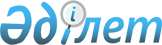 Ақтоғай аудандық мәслихатының 2017 жылғы 21 желтоқсандағы 18 сессиясының "2018-2020 жылдарға арналған аудандық бюджет туралы" № 164 шешіміне өзгерістер енгізу туралыҚарағанды облысы Ақтоғай аудандық мәслихатының 2018 жылғы 17 мамырдағы 23 сессиясының № 210 шешімі. Қарағанды облысының Әділет департаментінде 2018 жылғы 25 мамырда № 4776 болып тіркелді
      Қазақстан Республикасының 2008 жылғы 4 желтоқсандағы Бюджет кодексіне, Қазақстан Республикасының 2001 жылғы 23 қаңтардағы "Қазақстан Республикасындағы жергілікті мемлекеттік басқару және өзін-өзі басқару туралы" Заңына сәйкес, аудандық мәслихат ШЕШІМ ЕТТІ:
      1. Ақтоғай аудандық мәслихатының 2017 жылғы 21 желтоқсандағы 18 сессиясының "2018-2020 жылдарға арналған аудандық бюджет туралы" № 164 шешіміне (нормативтік құқықтық актілердің мемлекеттік тіркеу Тізіліміне № 4514 болып тіркелген, 2018 жылғы 11 қаңтардағы "Тоқырауын тынысы" № 1-2 (7632) газетінде, Қазақстан Республикасының нормативтік құқықтық актілерінің эталондық бақылау банкінде электрондық түрде 2018 жылы 08 қаңтарда жарияланған), келесі өзгерістер енгізілсін:
      1 тармақ келесі редакцияда мазмұндалсын:
      "1. 2018-2020 жылдарға арналған аудандық бюджет 1, 2, 3, 4, 5, 6, 7, 8 қосымшаларға сәйкес, оның ішінде 2018 жылға келесі көлемдерде бекітілсін:
      1) кірістер – 5554472 мың теңге, оның ішінде:
      салықтық түсімдер – 1487599 мың теңге;
      салықтық емес түсімдер – 7074 мың теңге;
      негізгі капиталды сатудан түсетін түсімдер – 4515 мың теңге;
      трансферттер түсімі – 4055284 мың теңге;
      2) шығындар – 5633196 мың теңге;
      3) таза бюджеттік кредиттеу – 38765 мың теңге:
      бюджеттік кредиттер – 61328 мың теңге;
      бюджеттік кредиттерді өтеу – 22563 мың теңге;
      4) қаржы активтерімен операциялар бойынша сальдо – 0 мың теңге:
      қаржы активтерін сатып алу – 0 мың теңге;
      мемлекеттің қаржы активтерін сатудан түсетін түсімдер – 0 мың теңге;
      5) бюджет тапшылығы (профициті) – алу 117489 мың теңге;
      6) бюджет тапшылығын қаржыландыру (профицитін пайдалану) – 117489 мың теңге:
      қарыздар түсімдері - 61328 мың теңге;
      қарыздарды өтеу – 22843 мың теңге;
      бюджет қаражатының пайдаланылатын қалдықтары – 79004 мың теңге.";
      көрсетілген шешімнің 1, 5, 7, 8 қосымшалары осы шешімнің 1, 2, 3, 4 қосымшаларына сәйкес жаңа редакцияда мазмұндалсын.
      2. Осы шешім 2018 жылдың 1 қаңтарынан бастап қолданысқа енеді. 2018 жылға арналған аудандық бюджет 2018 жылға арналған аудандық бюджет құрамында кенттердің, ауылдың және ауылдық округ әкімдері аппаратының бюджеттік бағдарламалары 2018 жылға арналған аудан бюджетінің нысаналы трансферттері мен бюджеттік кредиттері 2018 жылға арналған ауыл, кенттер, ауылдық округтер бюджеттеріне аудандық бюджеттен нысаналы трансферттер
					© 2012. Қазақстан Республикасы Әділет министрлігінің «Қазақстан Республикасының Заңнама және құқықтық ақпарат институты» ШЖҚ РМК
				
      Сессия төрағасы, аудандық

      мәслихаттың хатшысы

Р. Әбеуов
Ақтоғай аудандық мәслихатының
2018 жылғы 17 мамырдағы
23 сессиясының № 210 шешіміне
1 қосымшаАқтоғай аудандық мәслихатының
2017 жылғы 21 желтоқсандағы
18 сессиясының № 164 шешіміне
1 қосымша
Санаты
Санаты
Санаты
Санаты
Сома (мың теңге)
Сыныбы
Сыныбы
Сыныбы
Сома (мың теңге)
Iшкi сыныбы
Iшкi сыныбы
Сома (мың теңге)
Атауы
Сома (мың теңге)
1
2
3
4
5
І.Кірістер:
5554472
1
Салықтық түсімдер
1487599
01
Табыс салығы
351738
2
Жеке табыс салығы
351738
03
Әлеуметтiк салық
269579
1
Әлеуметтік салық
269579
04
Меншiкке салынатын салықтар
840739
1
Мүлiкке салынатын салықтар
821913
3
Жер салығы
1918
4
Көлiк құралдарына салынатын салық
13946
5
Бірыңғай жер салығы
2962
05
Тауарларға, жұмыстарға және қызметтерге салынатын iшкi салықтар
22681
2
Акциздер
2900
3
Табиғи және басқа да ресурстарды пайдаланғаны үшiн түсетiн түсiмдер
12000
4
Кәсiпкерлiк және кәсiби қызметтi жүргiзгенi үшiн алынатын алымдар
7559
5
Ойын бизнесіне салық
222
08
Заңдық мәнді іс-әрекеттерді жасағаны және (немесе) оған уәкілеттігі бар мемлекеттік органдар немесе лауазымды адамдар құжаттар бергені үшін алынатын міндетті төлемдер
2862
1
Мемлекеттік баж
2862
2
Салықтық емес түсiмдер
7074
01
Мемлекеттік меншіктен түсетін кірістер
5774
5
Мемлекет меншігіндегі мүлікті жалға беруден түсетін кірістер
5774
06
Басқа да салықтық емес түсiмдер
1300
1
Басқа да салықтық емес түсiмдер
1300
3
Негізгі капиталды сатудан түсетін түсімдер
4515
03
Жердi және материалдық емес активтердi сату
4515
1
Жерді сату
4515
4
Трансферттердің түсімдері
4055284
02
Мемлекеттiк басқарудың жоғары тұрған органдарынан түсетiн трансферттер
4055284
2
Облыстық бюджеттен түсетiн трансферттер
4055284
Функционалдық топ
Функционалдық топ
Функционалдық топ
Функционалдық топ
Функционалдық топ
Сома (мың теңге)
Кіші функция
Кіші функция
Кіші функция
Кіші функция
Кіші функция
Бюджеттік бағдарламалардың әкімшісі
Бюджеттік бағдарламалардың әкімшісі
Бюджеттік бағдарламалардың әкімшісі
Бағдарлама
Бағдарлама
Атауы
1
2
3
4
5
6
ІІ. ШЫҒЫНДАР:
5633196
01
Жалпы сипаттағы мемлекеттiк қызметтер 
569691
1
Мемлекеттiк басқарудың жалпы функцияларын орындайтын өкiлдi, атқарушы және басқа органдар
390412
112
Аудан (облыстық маңызы бар қала) мәслихатының аппараты
24389
001
Аудан (облыстық маңызы бар қала) мәслихатының қызметін қамтамасыз ету жөніндегі қызметтер
24389
122
Аудан (облыстық маңызы бар қала) әкімінің аппараты
113192
001
Аудан (облыстық маңызы бар қала) әкімінің қызметін қамтамасыз ету жөніндегі қызметтер
96077
003
Мемлекеттік органның күрделі шығыстары
17115
123
Қаладағы аудан, аудандық маңызы бар қала, кент, ауыл, ауылдық округ әкімінің аппараты
252831
001
Қаладағы аудан, аудандық маңызы бар қаланың, кент, ауыл, ауылдық округ әкімінің қызметін қамтамасыз ету жөніндегі қызметтер
242706
022
Мемлекеттік органның күрделі шығыстары
10125
2
Қаржылық қызмет
13345
459
Ауданның (облыстық маңызы бар қаланың) экономика және қаржы бөлімі
13345
003
Салық салу мақсатында мүлікті бағалауды жүргізу
627
010
Жекешелендіру, коммуналдық меншікті басқару, жекешелендіруден кейінгі қызмет және осыған байланысты дауларды реттеу
12718
9
Жалпы сипаттағы өзге де мемлекеттiк қызметтер
165934
459
Ауданның (облыстық маңызы бар қаланың) экономика және қаржы бөлімі
35625
001
Ауданның (облыстық маңызы бар қаланың) экономикалық саясаттын қалыптастыру мен дамыту, мемлекеттік жоспарлау, бюджеттік атқару және коммуналдық меншігін басқару саласындағы мемлекеттік саясатты іске асыру жөніндегі қызметтер
34845
015
Мемлекеттік органның күрделі шығыстары
780
483
Ауданның (облыстық маңызы бар қаланың) тұрғын үй-коммуналдық шаруашылығы, жолаушылар көлігі, автомобиль жолдары, құрылыс және тұрғын үй инспекциясы бөлімі
89170
001
Жергілікті деңгейде тұрғын үй-коммуналдық шаруашылық, жолаушылар көлігі, автомобиль жолдары, құрылыс және тұрғын үй инспекциясы саласындағы мемлекеттік саясатты іске асыру жөніндегі қызметтер
34779
003
Мемлекеттік органның күрделі шығыстары
1926
113
Жергілікті бюджеттерден берілетін ағымдағы нысаналы трансферттер
52465
486
Ауданның (облыстық маңызы бар қаланың) жер қатынастары, сәулет және қала құрылысы бөлімі
27648
001
Жергілікті деңгейде жер қатынастары, сәулет және қала құрылысын реттеу саласындағы мемлекеттік саясатты іске асыру жөніндегі қызметтер
27398
003
Мемлекеттік органның күрделі шығыстары
250
494
Ауданның (облыстық маңызы бар қаланың) кәсіпкерлік және өнеркәсіп бөлімі
13491
001
Жергілікті деңгейде кәсіпкерлікті және өнеркәсіпті дамыту саласындағы мемлекеттік саясатты іске асыру жөніндегі қызметтер
13341
003
Мемлекеттік органның күрделі шығыстары
150
02
Қорғаныс
6296
1
Әскери мұқтаждар
5129
122
Аудан (облыстық маңызы бар қала) әкімінің аппараты
5129
005
Жалпыға бірдей әскери міндетті атқару шеңберіндегі іс-шаралар
5129
2
Төтенше жағдайлар жөнiндегi жұмыстарды ұйымдастыру
1167
122
Аудан (облыстық маңызы бар қала) әкімінің аппараты
1167
006
Аудан (облыстық маңызы бар қала) ауқымындағы төтенше жағдайлардың алдын алу және оларды жою
67
007
Аудандық (қалалық) ауқымдағы дала өрттерінің, сондай-ақ мемлекеттік өртке қарсы қызмет органдары құрылмаған елдi мекендерде өрттердің алдын алу және оларды сөндіру жөніндегі іс-шаралар
1100
03
Қоғамдық тәртіп, қауіпсіздік, құқықтық, сот, қылмыстық-атқару қызметі
2942
9
Қоғамдық тәртіп және қауіпсіздік саласындағы басқа да қызметтер
2942
483
Ауданның (облыстық маңызы бар қаланың) тұрғын үй-коммуналдық шаруашылығы, жолаушылар көлігі, автомобиль жолдары, құрылыс және тұрғын үй инспекциясы бөлімі
2942
048
Елдi мекендерде жол қозғалысы қауiпсiздiгін қамтамасыз ету
2942
04
Бiлiм беру
3330354
1
Мектепке дейiнгi тәрбие және оқыту
60974
464
Ауданның (облыстық маңызы бар қаланың) білім бөлімі
60974
009
Мектепке дейінгі тәрбие мен оқыту ұйымдарының қызметін қамтамасыз ету
24792
040
Мектепке дейінгі білім беру ұйымдарында мемлекеттік білім беру тапсырысын іске асыруға
36182
2
Бастауыш, негізгі орта және жалпы орта білім беру
3072067
464
Ауданның (облыстық маңызы бар қаланың) білім бөлімі
2072700
003
Жалпы білім беру
2017458
006
Балаларға қосымша білім беру
55242
465
Ауданның (облыстық маңызы бар қаланың) дене шынықтыру және спорт бөлімі
50920
017
Балалар мен жасөспірімдерге спорт бойынша қосымша білім беру
50920
483
Ауданның (облыстық маңызы бар қаланың) тұрғын үй-коммуналдық шаруашылығы, жолаушылар көлігі, автомобиль жолдары, құрылыс және тұрғын үй инспекциясы бөлімі
948447
033
Бастауыш, негізгі орта және жалпы орта білім беру объектілерін салу және реконструкциялау
948447
9
Бiлiм беру саласындағы өзге де қызметтер
197313
464
Ауданның (облыстық маңызы бар қаланың) білім бөлімі
197313
001
Жергілікті деңгейде білім беру саласындағы мемлекеттік саясатты іске асыру жөніндегі қызметтер
32012
005
Ауданның (областык маңызы бар қаланың) мемлекеттік білім беру мекемелер үшін оқулықтар мен оқу-әдiстемелiк кешендерді сатып алу және жеткізу
40000
007
Аудандық (қалалалық) ауқымдағы мектеп олимпиадаларын және мектептен тыс іс-шараларды өткiзу
250
015
Жетім баланы (жетім балаларды) және ата-аналарының қамқорынсыз қалған баланы (балаларды) күтіп-ұстауға қамқоршыларға (қорғаншыларға) ай сайынға ақшалай қаражат төлемі
4491
067
Ведомстволық бағыныстағы мемлекеттік мекемелер мен ұйымдардың күрделі шығыстары
99016
113
Жергілікті бюджеттерден берілетін ағымдағы нысаналы трансферттер
21544
06
Әлеуметтiк көмек және әлеуметтiк қамсыздандыру
177064
1
Әлеуметтiк қамсыздандыру
16987
451
Ауданның (облыстық маңызы бар қаланың) жұмыспен қамту және әлеуметтік бағдарламалар бөлімі
10784
005
Мемлекеттік атаулы әлеуметтік көмек 
10784
464
Ауданның (облыстық маңызы бар қаланың) білім бөлімі
6203
030
Патронат тәрбиешілерге берілген баланы (балаларды) асырап бағу 
6203
2
Әлеуметтiк көмек
114442
451
Ауданның (облыстық маңызы бар қаланың) жұмыспен қамту және әлеуметтік бағдарламалар бөлімі
114442
002
Жұмыспен қамту бағдарламасы
50110
006
Тұрғын үйге көмек көрсету
3000
007
Жергілікті өкілетті органдардың шешімі бойынша мұқтаж азаматтардың жекелеген топтарына әлеуметтік көмек
8587
010
Үйден тәрбиеленіп оқытылатын мүгедек балаларды материалдық қамтамасыз ету
116
014
Мұқтаж азаматтарға үйде әлеуметтiк көмек көрсету
15640
017
Оңалтудың жеке бағдарламасына сәйкес мұқтаж мүгедектердi мiндеттi гигиеналық құралдармен қамтамасыз ету, қозғалуға қиындығы бар бірінші топтағы мүгедектерге жеке көмекшінің және есту бойынша мүгедектерге қолмен көрсететiн тіл маманының қызметтерін ұсыну 
9900
023
Жұмыспен қамту орталықтарының қызметін қамтамасыз ету
27284
9
Әлеуметтiк көмек және әлеуметтiк қамтамасыз ету салаларындағы өзге де қызметтер
45635
451
Ауданның (облыстық маңызы бар қаланың) жұмыспен қамту және әлеуметтік бағдарламалар бөлімі
45635
001
Жергілікті деңгейде халық үшін әлеуметтік бағдарламаларды жұмыспен қамтуды қамтамасыз етуді іске асыру саласындағы мемлекеттік саясатты іске асыру жөніндегі қызметтер
37225
011
Жәрдемақыларды және басқа да әлеуметтік төлемдерді есептеу, төлеу мен жеткізу бойынша қызметтерге ақы төлеу
214
021
Мемлекеттік органның күрделі шығыстары
2500
050
Қазақстан Республикасында мүгедектердің құқықтарын қамтамасыз ету және өмір сүру сапасын жақсарту жөніндегі 2012 - 2018 жылдарға арналған іс-шаралар жоспарын іске асыру
3623
067
Ведомстволық бағыныстағы мемлекеттік мекемелер мен ұйымдардың күрделі шығыстары
2073
07
Тұрғын үй-коммуналдық шаруашылық
203156
1
Тұрғын үй шаруашылығы
94666
455
Ауданның (облыстық маңызы бар қаланың) мәдениет және тілдерді дамыту бөлімі
6466
024
Нәтижелі жұмыспен қамтуды және жаппай кәсіпкерлікті дамыту бағдарламасы шеңберінде қалалардың және ауылдық елді мекендердің объектілерін жөндеу
6466
483
Ауданның (облыстық маңызы бар қаланың) тұрғын үй-коммуналдық шаруашылығы, жолаушылар көлігі, автомобиль жолдары, құрылыс және тұрғын үй инспекциясы бөлімі
88200
006
Азаматтардың жекелеген санаттарын тұрғын үймен қамтамасыз ету
2350
010
Инженерлік-коммуникациялық инфрақұрылымды жобалау, дамыту және (немесе) жайластыру
32850
055
Коммуналдық тұрғын үй қорының тұрғын үйін жобалау және (немесе) салу, реконструкциялау
53000
2
Коммуналдық шаруашылық
78282
123
Қаладағы аудан, аудандық маңызы бар қала, кент, ауыл, ауылдық округ әкімінің аппараты
16716
014
Елді мекендерді сумен жабдықтауды ұйымдастыру
16716
483
Ауданның (облыстық маңызы бар қаланың) тұрғын үй-коммуналдық шаруашылығы, жолаушылар көлігі, автомобиль жолдары, құрылыс және тұрғын үй инспекциясы бөлімі
61566
018
Ауылдық елді мекендердегі сумен жабдықтау және су бұру жүйелерін дамыту
61566
3
Елді-мекендерді көркейту
30208
123
Қаладағы аудан, аудандық маңызы бар қала, кент, ауыл, ауылдық округ әкімінің аппараты
30208
008
Елді мекендердегі көшелерді жарықтандыру
9942
009
Елді мекендердің санитариясын қамтамасыз ету
2885
011
Елді мекендерді абаттандыру мен көгалдандыру
17381
08
Мәдениет, спорт, туризм және ақпараттық кеңістiк
329660
1
Мәдениет саласындағы қызмет
153082
455
Ауданның (облыстық маңызы бар қаланың) мәдениет және тілдерді дамыту бөлімі
146082
003
Мәдени-демалыс жұмысын қолдау
146082
483
Ауданның (облыстық маңызы бар қаланың) тұрғын үй-коммуналдық шаруашылығы, жолаушылар көлігі, автомобиль жолдары, құрылыс және тұрғын үй инспекциясы бөлімі
7000
056
Мәдениет объектілерін дамыту
7000
2
Спорт
30824
465
Ауданның (облыстық маңызы бар қаланың) дене шынықтыру және спорт бөлімі
27024
001
Жергілікті деңгейде дене шынықтыру және спорт саласындағы мемлекеттік саясатты іске асыру жөніндегі қызметтер
8226
004
Мемлекеттік органның күрделі шығыстары
73
005
Ұлттық және бұқаралық спорт түрлерін дамыту
734
006
Аудандық (облыстық маңызы бар қалалық) деңгейде спорттық жарыстар өткiзу
6040
007
Әртүрлi спорт түрлерi бойынша аудан (облыстық маңызы бар қала) құрама командаларының мүшелерiн дайындау және олардың облыстық спорт жарыстарына қатысуы
11951
483
Ауданның (облыстық маңызы бар қаланың) тұрғын үй-коммуналдық шаруашылығы, жолаушылар көлігі, автомобиль жолдары, құрылыс және тұрғын үй инспекциясы бөлімі
3800
057
Cпорт объектілерін дамыту
3800
3
Ақпараттық кеңiстiк
77716
455
Ауданның (облыстық маңызы бар қаланың) мәдениет және тілдерді дамыту бөлімі
51616
006
Аудандық (қалалық) кiтапханалардың жұмыс iстеуi
50246
007
Мемлекеттiк тiлдi және Қазақстан халқының басқа да тiлдерін дамыту
1370
456
Ауданның (облыстық маңызы бар қаланың) ішкі саясат бөлімі
26100
002
Мемлекеттік ақпараттық саясат жүргізу жөніндегі қызметтер
26100
9
Мәдениет, спорт, туризм және ақпараттық кеңiстiктi ұйымдастыру жөнiндегi өзге де қызметтер
68038
455
Ауданның (облыстық маңызы бар қаланың) мәдениет және тілдерді дамыту бөлімі
36338
001
Жергілікті деңгейде тілдерді және мәдениетті дамыту саласындағы мемлекеттік саясатты іске асыру жөніндегі қызметтер
23332
032
Ведомстволық бағыныстағы мемлекеттік мекемелер мен ұйымдардың күрделі шығыстары
13006
456
Ауданның (облыстық маңызы бар қаланың) ішкі саясат бөлімі
31700
001
Жергілікті деңгейде ақпарат, мемлекеттілікті нығайту және азаматтардың әлеуметтік сенімділігін қалыптастыру саласында мемлекеттік саясатты іске асыру жөніндегі қызметтер
16712
003
Жастар саясаты саласында іс-шараларды іске асыру
13588
006
Мемлекеттік органның күрделі шығыстары
500
032
Ведомстволық бағыныстағы мемлекеттік мекемелер мен ұйымдардың күрделі шығыстары
900
10
Ауыл, су, орман, балық шаруашылығы, ерекше қорғалатын табиғи аумақтар, қоршаған ортаны және жануарлар дүниесін қорғау, жер қатынастары
224731
1
Ауыл шаруашылығы
202504
462
Ауданның (облыстық маңызы бар қаланың) ауыл шаруашылығы бөлімі
32677
001
Жергілікте деңгейде ауыл шаруашылығы саласындағы мемлекеттік саясатты іске асыру жөніндегі қызметтер
26177
006
Мемлекеттік органның күрделі шығыстары
6500
473
Ауданның (облыстық маңызы бар қаланың) ветеринария бөлімі
153327
001
Жергілікті деңгейде ветеринария саласындағы мемлекеттік саясатты іске асыру жөніндегі қызметтер
14191
003
Мемлекеттік органның күрделі шығыстары
6000
007
Қаңғыбас иттер мен мысықтарды аулауды және жоюды ұйымдастыру
2500
008
Алып қойылатын және жойылатын ауру жануарлардың, жануарлардан алынатын өнімдер мен шикізаттың құнын иелеріне өтеу
6000
009
Жануарлардың энзоотиялық аурулары бойынша ветеринариялық іс-шараларды жүргізу
943
010
Ауыл шаруашылығы жануарларын сәйкестендіру жөніндегі іс-шараларды өткізу
2000
011
Эпизоотияға қарсы іс-шаралар жүргізу
121693
483
Ауданның (облыстық маңызы бар қаланың) тұрғын үй-коммуналдық шаруашылығы, жолаушылар көлігі, автомобиль жолдары, құрылыс және тұрғын үй инспекциясы бөлімі
16500
058
Ауыл шаруашылығы объектілерін дамыту
16500
9
Ауыл, су, орман, балық шаруашылығы, қоршаған ортаны қорғау және жер қатынастары саласындағы басқа да қызметтер
22227
459
Ауданның (облыстық маңызы бар қаланың) экономика және қаржы бөлімі
15853
099
Мамандарға әлеуметтік қолдау көрсету жөніндегі шараларды іске асыру
15853
483
Ауданның (облыстық маңызы бар қаланың) тұрғын үй-коммуналдық шаруашылығы, жолаушылар көлігі, автомобиль жолдары, құрылыс және тұрғын үй инспекциясы бөлімі
6374
061
Жаңартылатын энергия көздерін пайдалануды қолдау
6374
11
Өнеркәсіп, сәулет, қала құрылысы және құрылыс қызметі
18000
2
Сәулет, қала құрылысы және құрылыс қызметі
18000
486
Ауданның (облыстық маңызы бар қаланың) жер қатынастары, сәулет және қала құрылысы бөлімі
18000
004
Аудан аумағының қала құрылысын дамыту және елді мекендердің бас жоспарларының схемаларын әзірлеу
18000
12
Көлiк және коммуникация
391410
1
Автомобиль көлiгi
391410
123
Қаладағы аудан, аудандық маңызы бар қала, кент, ауыл, ауылдық округ әкімінің аппараты
4410
013
Аудандық маңызы бар қалаларда, кенттерде, ауылдарда, ауылдық округтерде автомобиль жолдарының жұмыс істеуін қамтамасыз ету
4410
483
Ауданның (облыстық маңызы бар қаланың) тұрғын үй-коммуналдық шаруашылығы, жолаушылар көлігі, автомобиль жолдары, құрылыс және тұрғын үй инспекциясы бөлімі
387000
026
Автомобиль жолдарының жұмыс істеуін қамтамасыз ету
116613
028
Аудандық маңызы бар автомобиль жолдарын және елді-мекендердің көшелерін күрделі және орташа жөндеу
270387
13
Басқалар
24776
9
Басқалар
24776
459
Ауданның (облыстық маңызы бар қаланың) экономика және қаржы бөлімі
19306
012
Ауданның (облыстық маңызы бар қаланың) жергілікті атқарушы органының резерві 
19306
483
Ауданның (облыстық маңызы бар қаланың) тұрғын үй-коммуналдық шаруашылығы, жолаушылар көлігі, автомобиль жолдары, құрылыс және тұрғын үй инспекциясы бөлімі
5470
040
Өңірлерді дамытудың 2020 жылға дейінгі бағдарламасы шеңберінде өңірлерді экономикалық дамытуға жәрдемдесу бойынша шараларды іске асыру
5470
15
Трансферттер
355116
1
Трансферттер
355116
459
Ауданның (облыстық маңызы бар қаланың) экономика және қаржы бөлімі
355116
006
Нысаналы пайдаланылмаған (толық пайдаланылмаған) трансферттерді қайтару
7655
024
Заңнаманы өзгертуге байланысты жоғары тұрған бюджеттің шығындарын өтеуге төменгі тұрған бюджеттен ағымдағы нысаналы трансферттер
83435
038
Субвенциялар
227832
051
Жергілікті өзін-өзі басқару органдарына берілетін трансферттер
36193
054
Қазақстан Республикасының Ұлттық қорынан берілетін трансферт есебінен республикалық бюджеттен бөлінген пайдаланылмаған (түгел пайдаланылмаған) нысаналы трансферттердің сомасын қайтару
1
ІІІ. Таза бюджеттік кредиттеу
38765
Бюджеттік кредиттер
61328
10
Ауыл, су, орман, балық шаруашылығы, ерекше қорғалатын табиғи аумақтар, қоршаған ортаны және жануарлар дүниесін қорғау, жер қатынастары
61328
9
Ауыл, су, орман, балық шаруашылығы, қоршаған ортаны қорғау және жер қатынастары саласындағы басқа да қызметтер
61328
459
Ауданның (облыстық маңызы бар қаланың) экономика және қаржы бөлімі
61328
018
Мамандарды әлеуметтік қолдау шараларын іске асыру үшін бюджеттік кредиттер
61328
Санаты
Санаты
Санаты
Санаты
Сомасы (мың теңге)
Сыныбы
Сыныбы
Сыныбы
Сомасы (мың теңге)
Ішкі сыныбы
Ішкі сыныбы
Сомасы (мың теңге)
1
2
3
4
5
Бюджеттік кредиттерді өтеу
22563
5
Бюджеттік кредиттерді өтеу
22563
01
Бюджеттік кредиттерді өтеу
22563
1
Мемлекеттік бюджеттен берілген бюджеттік кредиттерді өтеу
22563
Функционалдық топ
Функционалдық топ
Функционалдық топ
Функционалдық топ
Функционалдық топ
Сомасы (мың теңге)
Кіші функция
Кіші функция
Кіші функция
Кіші функция
Сомасы (мың теңге)
Бюджеттік бағдарламалардың әкiмшiсi
Бюджеттік бағдарламалардың әкiмшiсi
Бюджеттік бағдарламалардың әкiмшiсi
Сомасы (мың теңге)
Бағдарлама
Бағдарлама
Сомасы (мың теңге)
Атауы
Сомасы (мың теңге)
1
2
3
4
5
6
IV. Қаржы активтерімен операциялар бойынша сальдо
0
Қаржы активтерін сатып алу
0
Санаты
Санаты
Санаты
Санаты
Санаты
Сомасы (мың теңге)
Сыныбы
Сыныбы
Сыныбы
Сомасы (мың теңге)
Ішкі сыныбы
Ішкі сыныбы
Сомасы (мың теңге)
Атауы
Сомасы (мың теңге)
1
2
3
3
4
5
Мемлекеттің қаржы активтерін сатудан түсетін түсімдер
0
Функционалдық топ
Функционалдық топ
Функционалдық топ
Функционалдық топ
Функционалдық топ
Сомасы (мың теңге)
Кіші функция
Кіші функция
Кіші функция
Кіші функция
Сомасы (мың теңге)
Бюджеттік бағдарламалардың әкiмшiсi
Бюджеттік бағдарламалардың әкiмшiсi
Бюджеттік бағдарламалардың әкiмшiсi
Сомасы (мың теңге)
Бағдарлама
Бағдарлама
Сомасы (мың теңге)
Атауы
Сомасы (мың теңге)
1
2
3
4
5
6
V. Бюджет тапшылығы (профициті)
-117489
VI.Бюджет тапшылығын қаржыландыру (профицитін пайдалану) 
117489Ақтоғай аудандық мәслихатының
2018 жылғы 17 мамырдағы
23 сессиясының № 210 шешіміне
2 қосымшаАқтоғай аудандық мәслихатының
2017 жылғы 21 желтоқсандағы
18 сессиясының № 164 шешіміне
5 қосымша
Функционалдық топ
Функционалдық топ
Функционалдық топ
Функционалдық топ
Функционалдық топ
Сома (мың теңге)
Кіші функция
Кіші функция
Кіші функция
Кіші функция
Сома (мың теңге)
Бюджеттік бағдарламалардың әкімшісі
Бюджеттік бағдарламалардың әкімшісі
Бюджеттік бағдарламалардың әкімшісі
Сома (мың теңге)
Бағдарлама
Бағдарлама
Сома (мың теңге)
Атауы
Сома (мың теңге)
1
2
3
4
5
6
Барлығы
304165
01
Жалпы сипаттағы мемлекеттiк қызметтер 
252831
1
Мемлекеттiк басқарудың жалпы функцияларын орындайтын өкiлдi, атқарушы және басқа органдар
252831
123
Қаладағы аудан, аудандық маңызы бар қала, кент, ауыл, ауылдық округ әкімінің аппараты
252831
001
Қаладағы аудан, аудандық маңызы бар қала, кент, ауыл, ауылдық округ әкімінің қызметін қамтамасыз ету жөніндегі қызметтер
242706
оның ішінде:
Нүркен ауылдық округі
13720
Қараменде би ауылдық округі
11760
Қарабұлақ ауылдық округі
27174
Шабанбай ауылдық округі
26466
Абай ауылдық округі
14543
Айыртас ауылдық округі
12433
Сарытерек ауылдық округі
25216
Тораңғалық ауылдық округі
13333
Қусақ ауылдық округі
14831
Қызыларай ауылдық округі
15516
Кежек ауылдық округі
12861
Ортадересін ауылдық округі
12874
Тасарал ауылдық округі
16223
Жидебай ауылдық округі
25756
022
Мемлекеттік органның күрделі шығыстары
10125
оның ішінде:
Қараменде би ауылдық округі
300
Шабанбай ауылдық округі
150
Абай ауылдық округі
800
Тораңғалық ауылдық округі
680
Қусақ ауылдық округі
33
Қызыларай ауылдық округі
600
Кежек ауылдық округі
600
Ортадересін ауылдық округі
1058
Тасарал ауылдық округі
5904
07
Тұрғын үй-коммуналдық шаруашылық
46924
2
Коммуналдық шаруашылық
16716
123
Қаладағы аудан, аудандық маңызы бар қала, кент, ауыл, ауылдық округ әкімінің аппараты
16716
014
Елді мекендерді сумен жабдықтауды ұйымдастыру
16716
оның ішінде:
Қараменде би ауылдық округі
1500
Шабанбай ауылдық округі
1000
Айыртас ауылдық округі
500
Сарытерек ауылдық округі
500
Тораңғалық ауылдық округі
5500
Қызыларай ауылдық округі
1000
Тасарал ауылдық округі
4216
Жидебай ауылдық округі
2500
3
Елді-мекендерді абаттандыру
30208
123
Қаладағы аудан, аудандық маңызы бар қала, кент, ауыл, ауылдық округ әкімінің аппараты
30208
008
Елді мекендердегі көшелерді жарықтандыру
9942
оның ішінде:
Нүркен ауылдық округі
740
Қараменде би ауылдық округі
452
Қарабұлақ ауылдық округі
1250
Шабанбай ауылдық округі
780
Абай ауылдық округі
260
Айыртас ауылдық округі
683
Сарытерек ауылдық округі
378
Тораңғалық ауылдық округі
353
Қусақ ауылдық округі
150
Қызыларай ауылдық округі
645
Кежек ауылдық округі
105
Ортадересін ауылдық округі
650
Тасарал ауылдық округі
235
Жидебай ауылдық округі
3261
009
Елді мекендердің санитариясын қамтамасыз ету
2885
оның ішінде:
Абай ауылдық округі
385
Сарытерек ауылдық округі
2500
011
Елді мекендерді абаттандыру мен көгалдандыру
17381
оның ішінде:
Нүркен ауылдық округі
250
Қараменде би ауылдық округі
200
Қарабұлақ ауылдық округі
300
Шабанбай ауылдық округі
1548
Абай ауылдық округі
500
Айыртас ауылдық округі
350
Сарытерек ауылдық округі
464
Тораңғалық ауылдық округі
350
Қусақ ауылдық округі
350
Қызыларай ауылдық округі
350
Кежек ауылдық округі
3300
Ортадересін ауылдық округі
500
Тасарал ауылдық округі
368
Жидебай ауылдық округі
8551
12
Көлiк және коммуникация
4410
1
Автомобиль көлiгi
4410
123
Қаладағы аудан, аудандық маңызы бар қала, кент, ауыл, ауылдық округ әкімінің аппараты
4410
013
Аудандық маңызы бар қалаларда, кенттерде, ауылдарда, ауылдық округтерде автомобиль жолдарының жұмыс істеуін қамтамасыз ету
4410
оның ішінде:
Нүркен ауылдық округі
220
Қараменде би ауылдық округі
220
Қарабұлақ ауылдық округі
250
Шабанбай ауылдық округі
500
Абай ауылдық округі
300
Айыртас ауылдық округі
250
Сарытерек ауылдық округі
300
Тораңғалық ауылдық округі
500
Қусақ ауылдық округі
270
Қызыларай ауылдық округі
350
Кежек ауылдық округі
250
Ортадересін ауылдық округі
500
Жидебай ауылдық округі
500Ақтоғай аудандық мәслихатының
2018 жылғы 17 мамырдағы
23 сессиясының № 210 шешіміне
3 қосымшаАқтоғай аудандық мәслихатының
2017 жылғы 21 желтоқсандағы
18 сессиясының № 164 шешіміне
7 қосымша
Атауы
Сома (мың теңге)
1
2
Барлығы:
1649968
оның ішінде:
Ағымдағы нысаналы трансферттер
612205
Нысаналы даму трансферттер
976435
Бюджеттік кредиттер
61328
Ағымдағы нысаналы трансферттер
612205
оның ішінде:
республикалық бюджеттен:
147912
Халықты жұмыспен қамту орталықтарында еңбек ақы төлеудің тартымды жүйесін енгізуге
1444
Әлеуметтік жұмыс бойынша консультанттарды және халықты жұмыспен қамту орталықтарында ассистенттерді енгізуге
9057
 Мемлекеттік атаулы әлеуметтік көмек төлеміне
10784
 Тілдік курстар өтілінен өткен мұғалімдерге үстемақы төлеу үшін және оқу кезеңінде негізгі қызметкерді алмастырғаны үшін мұғалімдерге үстемақы төлеуге
2617
Қазақстан Республикасында мүгедектердің құқықтарын қамтамасыз ету және өмір сүру сапасын жақсарту жөніндегі 2012 - 2018 жылдарға арналған іс-шаралар жоспарын іске асыруға
3623
Нәтижелі жұмыспен қамтуды және жаппай кәсіпкерлікті дамыту бағдарламасы шеңберінде еңбек нарығын дамытуға
14111
Жаңартылған білім беру мазмұны бойынша бастауыш, негізгі және жалпы орта білімнің оқу бағдарламаларын іске асыратын білім беру ұйымдарының мұғалімдеріне қосымша ақы төлеуге және жергілікті бюджеттердің қаражаты есебінен шығыстардың осы бағыт бойынша төленген сомаларын өтеуге
91491
Ұлттық біліктілік тестінен өткен және бастауыш, негізгі және жалпы орта білімнің білім беру бағдарламаларын іске асыратын мұғалімдерге педагогикалық шеберлік біліктілігі үшін ақы төлеуге
14785
облыстық бюджеттен:
464293
Аудандық маңызы бар автомобиль жолдарын және елді мекендердің көшелерін күрделі, орташа және ағымдағы жөндеуден өткізуге
360000
Аса қауіпті жұқпалы аурулармен ауыратын ауыл шаруашылығы малдарын санитарлық жоюға иелеріне орнын толтыруға және ветеринариялық препараттарды вакцинациялау, тасымалдау және сақтау бойынша қызметтер көрсетуге
6943
Сандық білім беру инфрақұрылымдарын құруға
26507
Жаңартылатын энергия көздерін пайдалануды қолдауға
6374
Нәтижелі жұмыспен қамтуды және жаппай кәсіпкерлікті дамыту бағдарламасы шеңберінде еңбек нарығындағы мамандықтар мен дағдылар бойынша жұмысшы кадрларды қысқа мерзімді кәсіптік оқытуға
17404
Білім беру ұйымдарында интернет-сайттарды автоматтандырылған мониторингтеу бағдарламасын орнатуға 
624
Білім беру объектілерін күтіп-ұстауға, материалдық-техникалық базасын нығайтуға және жөндеу жүргізуге
39975
Нәтижелі жұмыспен қамтуды және жаппай кәсіпкерлікті дамыту бағдарламасы шеңберінде қалалардың және ауылдық елді мекендердің объектілерін жөндеуге
6466
оның ішінде:
мәдениет объектілерін жөндеуге
6466
Нысаналы даму трансферттері:
976435
оның ішінде:
республикалық бюджеттен:
798148
Бастауыш, негізгі орта және жалпы орта білім беру объектілерін салу және реконструкциялауға
798148
облыстық бюджеттен:
178287
Бастауыш, негізгі орта және жалпы орта білім беру объектілерін салу және реконструкциялауға
150299
Ауылдық елді мекендердегі сумен жабдықтау және су бұру жүйелерін дамытуға
27988
Бюджеттік кредиттер:
61328
Мамандарды әлеуметтік қолдау шараларын іске асыру үшін бюджеттік кредиттер
61328Ақтоғай аудандық мәслихатының
2018 жылғы 17 мамырдағы
23 сессиясының № 210 шешіміне
4 қосымшаАқтоғай аудандық мәслихатының
2017 жылғы 21 желтоқсандағы
18 сессиясының № 164 шешіміне
8 қосымша
Атауы
Сома (мың теңге)
1
2
Барлығы:
74009
оның ішінде:
Ағымдағы нысаналы трансферттер
74009
оның ішінде:
Елді мекендерді сумен жабдықтауды ұйымдастыруға
16417
Елді мекендерді абаттандыру мен көгалдандыруға
36048
Мектепке дейінгі білім беру ұйымдарында мемлекеттік білім беру тапсырысын іске асыруға
16976
Мектепке дейінгі тәрбиелеу және оқыту және мектепке дейінгі тәрбиелеу және оқыту ұйымдарында медициналық қызмет көрсетуді ұйымдастыруға
4568